УТВЕРЖДАЮЗам. Директора УПР_____________Филиппов М.И."_____"____________20  __ г.Программа учебной практикипрограммы подготовки квалифицированных рабочих, служащих по профессии:07.01.13 Электромонтер по ремонту электросетейКвалификация  выпускника:Электромонтер по ремонту аппаратуры релейной защиты и автоматики- 3,4 разрядЭлектромонтер по ремонту вторичной коммутации и связи- 3, 4 разрядЯкутск 2016Программа учебной практики разработана на основе Федерального государственного образовательного стандарта среднего профессионального образования по профессии 07.01.13 Электромонтер по ремонту электросетей, утвержденного приказом Министерства образования и науки РФ от 02.08.2013 г. №737.Организация-разработчик: Государственное автономное профессиональное образовательное учреждение  РС (Я) «Якутский промышленный техникум».Разработчики: Ермакова Н.С. - мастер производственного обучения по профессии «Электромонтер по ремонту электросетей» Требования ФГОС:Область профессиональной деятельности: Область профессиональной деятельности выпускников: ремонт и техническое оборудование электрических сетей.Объектами профессиональной деятельности являются:  оборудование электрических сетей;кабельные линии;устройства релейной защиты, автоматики, средств измерения;вторичной коммутации и связи;техническая документация.Виды профессиональной деятельности: Ремонт аппаратуры релейной защиты и автоматики.Ремонт воздушных линий электропередачи.Ремонт вторичной коммутации и связи.Ремонт и монтаж кабельных линий.Цель учебной практики: обучение трудовым приемам, операциям и способам выполнения трудовых процессов, характерных для профессии и необходимых для последующего освоения ими общих и профессиональных компетенций;закрепление и совершенствование первоначальных практических профессиональных умений обучающихся.Задачи учебной практики:В ходе освоения программы учебной практики студент должен:иметь практический опыт по ПМ.01.:разборки, ревизии, ремонту аппаратуры несложных защит и наладке простых защит определение элементарных неисправностей аппаратуры и их устранение монтаж всех типов предохранителей в приводах и на панелях разборки, ревизии и ремонту автоматических выключателей, простых реле обработке по чертежу изоляционных материаловвыполнение несложных работ по чертежам, схемам, эскизам и составление эскизов, схем и чертежей на простые детали работы со всей поверочной и измерительной аппаратуройуметь:производить разборку, устранение дефектов и регулирование автоматовзапрессовывать втулки у деталей реле, средств измерений, автоматовперематывать катушки индукционныерегулировать напряжение срабатывания у катушек отключения и включениязаменять катушки реле временипроизводить ревизию коробок клеммныхпроизводить ревизию и монтаж приборов полупроводниковыхпроизводить ревизию и устранение дефектов в схемах внутренних соединений в реле тока и реле напряжения проверять баллончиковые, ртутные и герконовые контакты у реле газовых и перепускных клапановпроизводить ремонт реостатов секционных с последовательными и параллельными включениями секцийпроверять схемы включения у трансформаторов напряженияопределять ответвления у трансформаторов тока, встроенных вводах выключателейотыскивать замыкания на землю в цепях постоянного токазнать:основные требования к релейной защите; приемы работ по разборке, ремонту, сборке и регулированию реле средней сложности механической и электрической части; конструкции и защитные характеристики автоматов; принцип действия реле, классификацию реле; источники и схемы питания постоянного и переменного оперативного тока; приводы масляных выключателей, дистанционного управления ими; аппаратуру для проверки защиты, для регулирования тока и напряжения; основные требования при проверках релейной защиты и автоматики; способы проверки сопротивления изоляции и испытания ее повышенным напряжением; режим работы аккумуляторных батарей; устройство универсальных и специальных приспособлений, монтерского инструмента и средств измерений; основы электротехники и телеавтоматикииметь практический опыт по ПМ.02.:Выполнение верховых ремонтных работ на отключенных линиях электропередачи напряжением до 110 кВ и низовых работ на линиях электропередачи любых напряжений. Верховой осмотр линий электропередачи до 110 кВ под напряжением. Ремонт деревянных опор с выправкой и заменой деталей, проверка на загнивание элементов опор под напряжением. Окраска металлических опор на высоте, ремонт фундаментов. Механическая очистка проводов и тросов; от гололеда. Сращивание проводов и тросов. Сборка изоляторов в гирлянды. Установка и смена трубчатых разрядников на линиях электропередачи до 110 кВ. Такелажные работы по перемещению грузов при помощи простых средств механизации.уметь:читать электрические принципиальные и монтажные схемыпогрузить и выгрузить барабаны с проводом или тросомустановить на отключенной линии гасители вибрации на проводах и тросахопрессовывать при помощи гидравлического пресса зажимы на проводахотбраковывать изоляторырасчищать трассу от кустарников и валка деревьев вблизи линии электропередачи заменять бандажи защищать основания опор от гниения заменять вязки проводов на штыревых изоляторах устанавливать, снимать, заменять крюки и изоляторов на линии электропередачи напряжением 0,4-20 кВзаменять стойки, траверсы и подтраверсные брусья, собирать сложные опор деревянные П- и АП-образныеустанавливать и снимать разрядники на ВЛ напряжением 35-110 кВ заготавливать спуски, петли, перемычкиобслуживать светильники наружного освещенияучастие в механической чистке проводов и тросов от гололеда, нумерации опор, верховом осмотре под напряжением, раскатке и подъеме провода на опору, чистке изоляторов, в замене натяжной, поддерживающей гирлянды изоляторов и зажимов, проверке ржавления металлоконструкций опор на линиях электропередачи напряжением 35 кВ и вышеправила техники безопасности при монтаже осветительных электропроводок и оборудования.знать:типы и конструкции деревянных, металлических и железобетонных опор воздушных линий электропередачи; приемы проверки древесины опор на загнивание; технические характеристики на провода и тросы;характеристики механизмов и устройств, применяемых при ремонтах линий электропередачи; конструкцию натяжных зажимов, сцепной арматуры и прочих деталей крепления проводов, тросов и изоляторов к опорам и предъявляемые к ним требования; схему сети, основные параметры и трассы линий электропередачи обслуживаемого участка; допустимую плотность тока на электрические провода и изоляционные расстояния токоведущих частей; способы сращивания и крепления проводов и тросов; требования к защитным устройствам при работах под напряжением; приемы верховых работ при ремонте и профилактике линии электропередачи без напряжения и под напряжением; устройство такелажной оснастки и обращение с ней; сигнализацию при проведении такелажных работ; правила охраны электрических сетей; основы электротехники.пользоваться приборами, инструментами и приспособлениями;иметь практический опыт по ПМ.03.:Производить несложные работы по ревизии, техническому обслуживанию, ремонту и монтажу аппаратуры и цепей вторичной коммутации. Собирать схемы для испытания трансформаторов тока и напряжения. Производить механическую регулировку реле телемеханики и автоматики. Производить ревизию блоков питания. Производить ремонт и регулировку контактов, пускателей и ключей управления всех типов. Проверка маркировки монтажных и принципиальных схем. Устранять повреждения кабелей, восстанавливать изоляцию Выполнять работы по чертежам, схемам, эскизам и составлять эскизы, схемы и чертежи на простые детали. Работать с поверочной и измерительной аппаратуройуметь:производить ревизию и регулировку автоматов включения резерва (АВР) линий низкого напряженияпроизводить ревизию выпрямителей селеновыхперематывать катушки индукционныезаменять катушки релерегулировать напряжение срабатывания катушки отключения и включенияремонтировать механическую часть постов высокочастотныхпроверять реле газовые, клапаны перепускныепроверять и устранять дефекты в схемах внутренних соединений реле тока и напряжения серииремонтировать реостаты секционные с последовательными и параллельными включениями секцийзаменять неисправные сопротивления, конденсаторы и полупроводниковые приборыпроверять схемы включения трансформаторов напряженияопределять ответвления и полярности обмоток у трансформаторов тока, встроенных вводах выключателейизмерять сопротивление у шлейфовзнать:устройство каналов высокочастотной связи, телемеханики и радиосвязи, блоков-схем обслуживаемого оборудования; общие сведения и основные требования к релейной защите и автоматике; правила выбора предохранителей по номинальному напряжению, предельно отключаемому и номинальному току и условиям селективности; конструкции и защитные характеристики автоматов; принцип действия реле всех видов и их назначение; источники и цепи питания постоянного и переменного оперативного тока; измерительные трансформаторы напряжения, емкостные делители напряжения, трансформаторы тока, аппаратуру для проверки защит, устройства регулирования тока и напряжения; способы проверки и испытания сопротивления изоляции; режимы аккумуляторных батарей; правила пользования монтерским инструментом и средствами измерений средней сложности;основы электротехники, радиотехники, высокочастотной связи и телеавтоматикииметь практический опыт по ПМ.04.:По подготовке трассы, канала, тоннеля, коллектора для прокладки кабеля; Выполнение земляных работ. Вспомогательные работы при демонтаже, ремонте и монтаже муфт и маслонаполненных кабельных линий. При покраске металлоконструкций и уложенного на них кабеля. Подготовка, подача и уборка кабеля, инструмента, материалов, приспособлений, расстановка приспособлений на трассе.Разборка, ремонт и сборка простой арматуры и оборудования кабельных линии напряжением до 3 кВ под руководством электромонтера более высокой квалификацииПрокладка в траншее кабельных линий напряжением до 10 кВ, монтаж кабельных конструкций. Демонтаж силовых кабелей и кабельной арматуры в траншеях, коллекторах, трубах и блоках с применением слесарного инструмента и приспособлений. Оконцевание и соединение силовых кабелей с медными, алюминиевыми жилами, опрессовка и пайка. Ремонт броневого покрова, свинцовой оболочки, изоляции и токоведущих жил кабеля. Демонтаж концевых и соединительных муфт, разогрев тугоплавких припоев на установках, работающих от сжиженного газа. Проверка изоляции кабеля на влажность перед монтажом, устройство проводок для прогрева кабеля, устройство освещения рабочего места. Проверка и подготовка к работе инструмента, приспособлений, механизмов и материаловуметь: Баки питания маслонаполненных кабелей - распаковка.Барабаны кабельные - расшивка и установка на домкраты.Коллекторы кабельные - протягивание кабеля по роликам, укладка на конструкции с выправкой и установкой прокладок и хомутов.Кабели маслонаполненные - засыпка соединительных муфт, очистка трубок стальными ершами при сборке и установке коллекторов.Муфты соединительные - подготовка и протирка перед установкой, покраска антикоррозионным составом.Прокладки защитные - изготовление и установка.Траншеи кабельные - устройство верхнего слоя и установка защитного покрытия (кирпича), выемка из траншеи демонтированной муфты и концов кабеля с очисткой от земли при замене кабеля.Барабаны с кабелем массой до 5 т - зашивка.Воронки концевые - разборка.Изоляция кабеля - проверка мегаомметром 2500 В до и после прокладки кабеля.Кабели - разделка с сухой заделкой полихлорвиниловой лентой и лаком.Коллекторы масляной системы - установка и крепление хомутами.Муфты соединительные - разделка концов и фазировка.Муфты кабельные - установка заземляющего хомута и заземления, доливка и заливка кабельной массы.знать:марки кабелей и кабельной аппаратуры, конструкцию силовых кабелей и кабельной арматуры и область их применения; такелажные и специальные приспособления, применяемые при монтаже и ремонте кабельных линий; наиболее распространенные дефекты прокладки и монтажа кабельных линий и арматуры; общую технологию соединения и оконцевания медных и алюминиевых проводов; общие сведения о маслонаполненных кабелях, их арматуре и аппаратах к ним; фазировку кабелей, технологию прогрева кабеля в зимнее время, правила охраны подземных коммуникаций; правила хранения и способы раскатки кабелей с барабанов; слесарный, мерительный и специальный инструмент для кабельных работ; назначение монтажных приспособлений и конструкций; общие сведения о кабельных и прошпарочных массах, припоях и флюсах, материалах, применяемых на ремонте кабельных линий; правила погрузки и перевозки кабеля и кабельных барабанов; правила производства земляных работ основы электротехники.Требования к результатам учебной практики.Формой промежуточной аттестации по учебной практике является дифференцированный зачет, зачет.Количество часов  и сроки учебной практики:Структура и содержание учебной практики:ПМ.01. Ремонт аппаратуры релейной защиты и автоматикиПМ02. Ремонт воздушных линий электропередачи ПМ03. Ремонт вторичной коммутации и связи  ПМ04. Ремонт и монтаж кабельных линий  Место проведения учебной практики:	Учебная практика проводится на базе образовательного учреждения (ОУ) в  слесарной мастерской,  сварочном цеху, учебном полигоне,  в лабораториях: электромонтажной, производственные базы и предприятия по договорам. Целесообразно проведение практики в подгруппах не более 15 человек. Руководство подгруппами осуществляет мастер производственного обучения.Контроль и оценка результатов освоения профессионального модуля (вида профессиональной деятельности) по ПМ 01-04Формы и методы контроля и оценки результатов обучения должны позволять проверять у обучающихся не только сформированность профессиональных компетенций, но и развитие общих компетенций и обеспечивающих их умений.8. Учебно-методическое и информационное обеспечение учебной практикиОсновная литература:Зайцев С.А., Грибанов Д.Д.,  Меркулов Р.В.,  Толстов А.Н. «Контрольно-измерительные приборы и инструменты» Учебник.  М.,  ОИЦ ''Академия'' 2013.Соколов Б.А. Контрольно-измерительные приборы и автоматика котлов. М.,  ОИЦ «Академия». 2013Дополнительная литература:Соколов Б.А. «Основы теплотехники. Теплотехнический контроль и автоматика котлов». ОИЦ «Академия».  2013Хрусталева З.А. «Электротехнические измерения». Издательство «КноРус». 2012.Хрусталева З.А.	Электротехнические измерения. Задачи и упражнения	Издательство «КноРус». 2012.Хрусталева З.А.	Электротехнические измерения. Практикум	Издательство «КноРус» 2012.Хрусталева З.А., Парфенов С.В.	Источники питания радиоаппаратуры. М., ОИЦ "Академия" 2012Хрусталева З.А., Парфенов С.В.	«Электрические и электронные измерения в задачах, вопросах и упражнениях». М., ОИЦ "Академия" 2012.Пантелеев В.Н.., Прошин В.М.	Основы автоматизации производства М., ОИЦ "Академия" 2012.Пантелеев В.Н.., Прошин В.М.	Основы автоматизации производства. Лабораторные работы М., ОИЦ "Академия" 2012.Пантелеев В.Н.., Прошин В.М.	Основы автоматизации производства. Рабочая тетрадь к лабораторным работам. М., ОИЦ "Академия" 2012.Пантелеев В.Н.., Прошин В.М.	Основы автоматизации производства. Контрольные материалы М., ОИЦ "Академия" 2012.Покровский Б.С. «Общий курс слесарного дела» М., ИЦ ''Академия'' 2012.Ранеев Г.Г. «Информационно-измерительная техника и электроника» Уч. пособие М.,  ОИЦ «Академия». 2012.Ранеев Г.Г. «Методы и средства измерений» Учебник. М.,  ОИЦ «Академия». 2012Интернет-ресурс: «Контрольно-измерительные приборы» «Автоматика»http://5ballov.qip.ru/referats/preview/104826   http://www.kontel.ru/article_32.htmlhttp://www.dipaul.ru/catalog/pribor/http://www.kotloved.ru/zagizn6.htmlhttp://gazovye-kotly.termo-mir.ru/avtomatika/http://www.bem-9.  Материально-техническое обеспечение учебной практики:по ремонту аппаратуры релейной защиты и автоматики;по ремонту и монтажу воздушных линий электропередачи;по ремонту и монтажу кабельных линий; учебная электромонтажная лаборатория, слесарный цех, учебный полигон.Реализация программы модуля ПМ 01  предполагает наличие учебного кабинета по ремонту аппаратуры релейной защиты и автоматики; ремонту и монтажу воздушных и кабельных линий; учебного кабинета по охране труда; учебного полигона; слесарной мастерской; монтажной мастерской.Оборудование учебного кабинета по ремонту аппаратуры релейной защиты и автоматики и рабочих мест кабинета:посадочные места по количеству обучающихся;рабочее место мастера/ преподавателя;комплект учебно-наглядных пособий;комплект бланков технологической документации;комплект учебно-методической документации;комплект плакатов;комплект инструментов и приспособлений для выполнения монтажных и ремонтных работ;образцы труб из различных материалов;арматура осветительная различных видов;учебные пособия;аптечка.Оборудование слесарной мастерской и рабочих мест мастерской:рабочие места по количеству обучающихся;станки: настольно-сверлильные, заточные и др.; тиски слесарные для труб;набор слесарных инструментов;набор измерительных инструментов;приспособления;заготовки для выполнения слесарных работ;средства индивидуальной защиты;аптечка.Оборудование монтажной мастерской и рабочих мест мастерской: рабочие кабины по количеству обучающихся; тиски слесарные для труб;механизированное оборудование: трубогиб, труборез, газовая горелка;комплект инструментов и приспособлений по ремонту и монтажу;приборы КИП для измерения параметров воздуха;материалы: сухой песок, цемент, гипс, алебастр, трубы разного диаметра из различных материалов, кабель- канал и заглушки;средства индивидуальной защиты: перчатки, халаты, фартуки, очки защитные. аптечка.Оборудование учебного кабинета охраны труда и рабочих мест кабинета:посадочные места по количеству обучающихся;рабочее место преподавателя;комплект учебно-наглядных пособий по охране труда;образцы средств пожаротушения;образцы средств индивидуальной защиты; учебные пособия по предмету.  Технические средства обучения: компьютер с лицензионным программным обеспечением по предмету и мультимедиапроектор.Реализация программы модуля ПМ 02  предполагает наличие учебного полигона; слесарной мастерской; монтажной мастерской; учебного кабинета охраны труда.Оборудование учебного полигона и рабочих мест кабинета:на полигоне имеются опоры (разного типа и материала)комплект инструментов и приспособлений для выполнения монтажных, такелажных работ;комплект учебно-наглядных пособий;образцы- макеты опор из различных материалов;комплект бланков технологической документации;комплект учебно-методической документации;комплект плакатов;учебные пособия;аптечка.Оборудование слесарной мастерской и рабочих мест мастерской:рабочие места по количеству обучающихся;станки: настольно-сверлильные, заточные и др.; тиски слесарные для труб;набор слесарных инструментов;набор измерительных инструментов;приспособления;заготовки для выполнения слесарных работ;средства индивидуальной защиты;аптечка.Оборудование учебного кабинета охраны труда и рабочих мест кабинета:посадочные места по количеству обучающихся;рабочее место преподавателя;комплект учебно-наглядных пособий по охране труда;образцы средств пожаротушения;образцы средств индивидуальной защиты; учебные пособия по предмету. Технические средства обучения: компьютер с лицензионным программным обеспечением по предмету и мультимедиапроектор.Реализация профессионального модуля ПМ03 предполагает наличие учебного кабинета по ремонту вторичной коммутации и связи;  учебного кабинета охраны труда; учебных стендов по основе релейной защиты и автоматики; кабинета охраны труда.	Оборудование учебного кабинета по ремонту вторичной коммутации и связи и рабочих мест кабинета:посадочные места по количеству обучающихся;рабочее место преподавателя;комплект учебно-наглядных пособий по предмету;комплект учебно-методической документации;комплект плакатов по предмету;учебные пособия;Технические средства обучения: компьютер с лицензионным программным обеспечением и мультимедиапроектор;учебный стенд по основе релейной защиты и автоматики. Оборудование учебного кабинета охраны труда и рабочих мест кабинета:посадочные места по количеству обучающихся;рабочее место преподавателя;комплект учебно-наглядных пособий по охране труда;образцы средств пожаротушения;образцы средств индивидуальной защиты; учебные пособия по предмету.  Технические средства обучения: компьютер с лицензионным программным обеспечением по предмету и мультимедиапроектор. Реализация профессионального модуля ПМ04 предполагает наличие учебного кабинета по ремонту и монтажу кабельных линий;  учебного кабинета охраны труда;  кабинета охраны труда.	Оборудование учебного кабинета по ремонту и монтажу кабельных линий и рабочих мест кабинета:посадочные места по количеству обучающихся;рабочее место преподавателя;комплект учебно-наглядных пособий по предмету;комплект учебно-методической документации;комплект плакатов по предмету;учебные пособия;Технические средства обучения: компьютер с лицензионным программным обеспечением и мультимедиапроектор;учебный стенд по основе релейной защиты и автоматики. Оборудование учебного кабинета охраны труда и рабочих мест кабинета:посадочные места по количеству обучающихся;рабочее место преподавателя;комплект учебно-наглядных пособий по охране труда;образцы средств пожаротушения;образцы средств индивидуальной защиты; учебные пособия по предмету.  Технические средства обучения: компьютер с лицензионным программным обеспечением по предмету и мультимедиапроектор. Разработчик: Мастер  производственного обучения			                         	Ермакова Н.С.	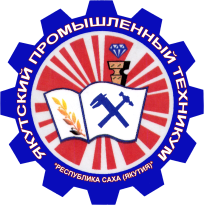 Министерство профессионального образования, подготовки и расстановки кадров Республики Саха(Якутия)Государственное автономное профессиональное  образовательное учреждение Республики Саха (Якутия)«Якутский промышленный техникум»РАССМОТРЕНОна заседании предметно-цикловойкомиссии энергетиков     Протокол № ___ от ________ 20___ г.Председатель ПЦК ________________Хаметова Н.В.ОДОБРЕНО И РЕКОМЕНДОВАНОМетодическим советом ГАПОУ РС(Я)        ЯПТПротокол № ___ от ________ 20___ г.Председатель МС___________________Филиппов М.И.ВПДПрофессиональные компетенции/Общие компетенцииРемонт аппаратуры релейной защиты и автоматикиПК 1.1.	Определять пригодность аппаратуры релейной защиты, автоматики и средств измерения ПК 1.2.	Выполнять сборку, регулировку, ремонт, испытания, техническое обслуживание реле средней сложности ПК 1.3. Выполнять сборку, регулировку, испытание, техническое обслуживание защит средней сложности ПК 1.4. Испытание изоляции цепей вторичной коммутации ПК 1.5. Выполнять ремонт и техническое обслуживание испытательных устройств ОК 1. Понимать сущность и социальную значимость будущей профессии, проявлять к ней устойчивый интерес.ОК 2. Организовывать собственную деятельность, исходя из цели и способов ее достижения, определенных руководителем.ОК 3. Анализировать рабочую ситуацию, осуществлять текущий и итоговый контроль, оценку и коррекцию собственной деятельности, нести ответственность за результаты своей работы.ОК 4. Осуществлять поиск информации, необходимой для эффективного выполнения профессиональных задач.ОК 5. Использовать информационно-коммуникационные технологии в профессиональной деятельности.ОК 6. Работать в команде, эффективно общаться с коллегами, руководством, клиентами.ОК 7. Исполнять воинскую обязанность, в том числе с применением полученных профессиональных знаний (для юношей).Ремонт воздушных линий электропередачиПК 2.1. Выполнять ремонт, монтаж, демонтаж и техническое обслуживание линий электропередачи на напряжение до 110 кВ ПК 2.2. Выполнять верховые проверки на отключенных линиях напряжением до 110 кВПК 2.3. Выполнять проверку, реконструкцию, ремонт деревянных и металлических опор ПК 2.4. Выполнять такелажные работы, проводить проверку такелажного оборудования и оснастки ОК 1. Понимать сущность и социальную значимость будущей профессии, проявлять к ней устойчивый интерес.ОК 2. Организовывать собственную деятельность, исходя из цели и способов ее достижения, определенных руководителем.ОК 3. Анализировать рабочую ситуацию, осуществлять текущий и итоговый контроль, оценку и коррекцию собственной деятельности, нести ответственность за результаты своей работы.ОК 4. Осуществлять поиск информации, необходимой для эффективного выполнения профессиональных задач.ОК 5. Использовать информационно-коммуникационные технологии в профессиональной деятельности.ОК 6. Работать в команде, эффективно общаться с коллегами, руководством, клиентами.ОК 7. Исполнять воинскую обязанность, в том числе с применением полученных профессиональных знаний (для юношей).Ремонт вторичной коммутации и связиПК 3.1. Выполнять ремонт и техническое обслуживание аппаратуры вторичной коммутации и связи ПК 3.2. Проводить проверки диспетчерского оборудования и вторичной коммутации ПК 3.3. Ремонтировать и регулировать реле средней сложности ПК 3.4. Выполнять техническое обслуживание и ремонт комплектных испытательных устройств ОК 1. Понимать сущность и социальную значимость будущей профессии, проявлять к ней устойчивый интерес.ОК 2. Организовывать собственную деятельность, исходя из цели и способов ее достижения, определенных руководителем.ОК 3. Анализировать рабочую ситуацию, осуществлять текущий и итоговый контроль, оценку и коррекцию собственной деятельности, нести ответственность за результаты своей работы.ОК 4. Осуществлять поиск информации, необходимой для эффективного выполнения профессиональных задач.ОК 5. Использовать информационно-коммуникационные технологии в профессиональной деятельности.ОК 6. Работать в команде, эффективно общаться с коллегами, руководством, клиентами.ОК 7. Исполнять воинскую обязанность, в том числе с применением полученных профессиональных знаний (для юношей).Ремонт и монтаж кабельных линийПК 4.1. Выполнять монтаж, демонтаж и ремонт кабельной линии и вводных устройств кабельной арматурыПК 4.2. Выполнять разметку и разделку кабеля с применением механизмовПК 4.3. Выполнять оконцевание и соединение силовых кабелейПК 4.4. Ремонтировать и выполнять монтаж концевых, соединительных муфт и заделокОК 1. Понимать сущность и социальную значимость будущей профессии, проявлять к ней устойчивый интерес.ОК 2. Организовывать собственную деятельность, исходя из цели и способов ее достижения, определенных руководителем.ОК 3. Анализировать рабочую ситуацию, осуществлять текущий и итоговый контроль, оценку и коррекцию собственной деятельности, нести ответственность за результаты своей работы.ОК 4. Осуществлять поиск информации, необходимой для эффективного выполнения профессиональных задач.ОК 5. Использовать информационно-коммуникационные технологии в профессиональной деятельности.ОК 6. Работать в команде, эффективно общаться с коллегами, руководством, клиентами.ОК 7. Исполнять воинскую обязанность, в том числе с применением полученных профессиональных знаний (для юношей).Название модуляколичество часовколичество часовколичество часовколичество часовколичество часовколичество часоввсегоНазвание модуля1семестр2 семестр3 семестр4 семестр5 семестр6 семестрвсегоРемонт аппаратуры релейной защиты и автоматики72180108360Ремонт воздушных линий электропередачи7272Ремонт вторичной коммутации и связи180180Ремонт и монтаж кабельных линий3636итого72180180216648№СтруктураСодержаниеОбъем часовФормы текущего контроля1.Подготовительный Ознакомление правилами внутреннего трудового распорядка, производственный инструктаж, в т.ч. инструктаж по технике безопасности и т.д.6Наблюдение 2.Производственный Изучение составляющих в осветительной арматуре Набор инструментов электромонтера- ознакомлениеСборка разного типа соединений (последовательное, параллельное, смешанное) с расчетом по потереМонтаж разных типов выключателей (разных фирм)Пробивные  работы. Выполнение гнезд, отверстий и борозд (вручную, электроинструментом)Крепежные  работы. Установка и крепление в отверстиях, гнездах и бороздахМонтаж электропроводок на лотках и в коробах. Изгибание и повороты лотков и коробовМонтаж электропроводок в трубахПрименение спец. инструмента для металлических и пластмассовых трубВыполнение электромонтажных работ с помощью ручного инструментаАппаратура и приборы - вырезка по размеру стекол, вставка, укрепление и промазкаБирки маркировки – заменаКоробки зажимные - сборка со сменой зажимовКабели - раскладка, освобождение от оплетки, зачистка, лужение и пайка концовПрозвонка, отключение и демонтаж проводкиЛампы сигнальные и осветительные – заменаВыявление и устранение неисправностей в сети  проводкиНаконечники для проводов - лужение и пайкаПайка и лужение в ответвительных коробкахПрокладки, скобы, шайбы – изготовлениеПрозвонка, снятие напряжений в распределительных  коробкахСамостоятельный расчет на сопротивление проводов, расчет затрат и составление схем. ВыборМонтаж по расчету на учебном полигоне. Выбор материалов, изделий и инструментовРасчет сечений проводов и других параметров  электросетейСоставление несложных многолинейных схемСамостоятельное составление и чтение схем монтажа электропроводокДемонтаж и монтаж электропроводокМонтаж электроустановочных устройствУстановка, подключение осветительной арматуры. Выявление, устранение неисправностейПанели - заделка отверстий, установка лампы, рубильника или релеСтенды - установка приборов или реле с подключением их для проверки и регулировкиЦепи электрические - проверка наличия напряжения при помощи вольтметраШнуры, штепсели, кнопки, микрофонные трубки – ремонтАвтоматы типа ВЗ-100 - разборка, устранение дефектов и регулированиеДетали реле, средств измерений, автоматов - запрессовка втулокКатушки индукционные – перемоткаКатушки отключения и включения - регулировка напряжения срабатыванияКатушки реле времени - замена Коробки клеммные – ревизияПриборы полупроводниковые - ревизия и монтажРеле типа ИТ-80 и реле тока и напряжения серии Э-500 - ревизия и устранение дефектов в схеме внутренних соединенийРеле газовые и перепускные клапаны - проверка баллочников, ртутных и герконовых контактовСборка и монтаж светильников для ламп. Применение разных видов ламп (энергосберегающие, люминесцентные)2 курсСборка и монтаж светильников для люминесцентных ламп. Измерение параметров электрических цепей  Сборка и монтаж светильников для ламп типа ДРЛ. Контроль качества выполненных работ. Производство и ремонт осветительных сетей и оборудованияРеостаты секционные с последовательными и параллельными включениями секций – ремонтСборка и крепление светильников уличного освещения. Ремонт светильников всех видовМонтаж освещения на лестничных пролетах, в подъездах, коридорах.  Прокладывание временных осветительных проводокТрансформаторы напряжения - проверка схемы включенияВыявление и устранение неисправностей в осветительной арматуреПрименение спец. инструмента для снятия показанийУстановка однофазного электросчетчика с аппаратами защитыТрансформаторы тока, встроенные вводы выключателей - определение ответвленийЦепи постоянного тока - отыскание замыкания на землюВыключатели автомеханические серии АЗ-100, АП-50, АВМ, АВ-ревизия, настройка электрических характеристикЗащиты газовые - проверка действия на отключениеЗащиты дистанционные типы ПЗ-152, ПЗ-153, ПЗ-3, ПЗ-4 - ревизия, восстановлениеПанели аварийных осциллографов (ЭПО-1077-68, ПДЭ-0301) - наладка и проверкаПриборы световой и звуковой сигнализации - подбор, установка и проверка252108Наблюдение за ходом выполнения работ, за деятельностью обучающихся на учебной практике, Оценка результатов выполнения производственных заданий в рамках учебной и производственной практикНаблюдение за ходом выполнения работ, за деятельностью обучающихся на учебной практике, Оценка результатов выполнения производственных заданий в рамках учебной и производственной практикНаблюдение за ходом выполнения работ, за деятельностью обучающихся на учебной практике, Оценка результатов выполнения производственных заданий в рамках учебной и производственной практик3.Аналитический Повторение и обобщение изученного материала на МДК и УП, подготовка к сдаче зачета  по учебной практике6тестирование по темам МДК4.Зачетный Сдача зачета по учебной практике, устранение замечаний руководителя практики6дифференцированный зачет по учебной практике№СтруктураСодержаниеОбъем часовФормы текущего контроля1.Подготовительный Ознакомление правилами внутреннего трудового распорядка, производственный инструктаж, в т.ч. инструктаж по технике безопасности и т.д.6Наблюдение 2.Производственный 2 курсБолты анкерные - прогонка резьбы. Ящики с изоляторами – распаковкаБарабаны пустые и с проводом - снятие с раскаточных приспособлений, установка на раскаточные приспособленияБолты и гайки – затяжка. Бандажи - подтяжка, ремонт и исправлениеЗажимы ремонтные - подготовка и установка. Изоляторы - чистка и протирка от грязи, наклеек, краски. Контакты - зачистка и натяжкаПровода и тросы - раскатка вручнуюЭлементы деревянных опор - заготовка и сборкаГасители вибрации на проводах и тросах - установка на отключенной линииЗажимы на проводах - опрессование при помощи гидравлического прессаИзоляторы – отбраковка. Спуски, петли, перемычки – заготовкаСветильники наружною освещения – обслуживаниеОпоры деревянные П- и АП-образные - замена стоек, траверс и подтраверсных брусьев, сборка сложных опорРазрядники на ВЛ напряжением 35-110 кВ - установка и снятие72Наблюдение за ходом выполнения работ, за деятельностью обучающихся на учебной практике, выполнение практических упражнений и заданий  самостоятельные работы по темам МДК, тестирования. Выполнение проверочных работ, устный опрос 3.Аналитический Повторение и обобщение изученного материала на МДК и УП, подготовка к сдаче зачета  по учебной практике6тестирование по темам МДК4.Зачетный Сдача зачета по учебной практике, устранение замечаний руководителя практики6дифференцированный зачет по учебной практике№СтруктураСодержаниеОбъем часовФормы текущего контроля1.Подготовительный Ознакомление правилами внутреннего трудового распорядка, производственный инструктаж, в т.ч. инструктаж по технике безопасности и т.д.6Наблюдение 2.Производственный 3 курс Аппаратура и приборы - вырезка по размеру стекол, вставка, укрепление и промазка ихКабели - раскладка, освобождение от оплетки, пайка концов, прозвонкаКабели контрольные - прокладка по стенке, в трубах, по конструкциям, закрепление в кабельной шахте или туннелеКоробки зажимные - сборка со сменой зажимовКонтакты и контактные поверхности – чисткаПоверхности металлические - зачистка и шлифовка под пайку, лужение и оксидировкуПанели - заделка, сверление, зенковка и распиловка отверстий, грунтовка и покраскаПроводники схемы – укладка. Прокладки, скобы, шайбы – изготовлениеАвтоматы включения резерва (АВР) линий низкого напряжения - ревизия и регулировкаВыпрямители селеновые – ревизияКатушки индукционные – перемоткаКатушки реле – замена. Шнуры, штепсели, кнопки, микрофонные трубки – ремонтКатушки отключения и включения - регулирование напряжения срабатыванияПосты высокочастотные - ремонт механической частиРеле газовые, клапаны перепускные – проверкаРеле тока и напряжения серии РТ-40, РН-50 - проверка и устранение дефектов в схеме внутренних соединенийРеостаты секционные с последовательными и параллельными включениями секций – ремонтСопротивления, конденсаторы и полупроводниковые приборы - замена неисправныхТрансформаторы напряжения - проверка схемы включенияТрансформаторы тока, встроенные вводы выключателей - определение ответвлении и полярности обмотокШлейфы - измерение сопротивленияВыключатели - ревизия и регулирование механизмов приводаЗащиты газовые - проверка действия на отключениеКабели контрольно-сигнальные - нанесение защитных покрытий марки ИК на резину открытых концовПриводы электромагнитные реле времени РВ-100, ЭВ-100, ЭВ-200 - выявление и устранение неисправностейПриборы звуковой и световой сигнализации - подбор, установка и проверкаРеле максимального тока серии ИТ-80 – настройкаРеле схем телеавтоматики - ревизия и регулированиеТрансформаторы тока - снятие характеристик намагничивания, определение полярности выводовУстройства контроля изоляции сети оперативного постоянного тока - монтаж180Наблюдение за ходом выполнения работ, за деятельностью обучающихся на учебной практике, выполнение практических упражнений и заданий  самостоятельные работы по темам МДК, тестирования. Выполнение проверочных работНаблюдение за ходом выполнения работ, за деятельностью обучающихся на учебной практике, выполнение практических упражнений и заданий  самостоятельные работы по темам МДК, тестирования. Выполнение проверочных работ3.Аналитический Повторение и обобщение изученного материала на МДК и УП, подготовка к сдаче зачета  по учебной практике, подготовка к сдаче зачета  по учебной практике6тестирование по темам МДК4.Зачетный Сдача зачета по учебной практике, устранение замечаний руководителя практики6дифференцированный зачет по учебной практике№СтруктураСодержаниеОбъем часовФормы текущего контроля1.Подготовительный Ознакомление правилами внутреннего трудового распорядка, производственный инструктаж, в т.ч. инструктаж по технике безопасности и т.д.6Наблюдение 2.Производственный 3 курс Барабаны с кабелем массой до 5 т – зашивкаВоронки концевые - разборка. Изоляция кабеля - проверка мегаомметром 2500 В до и после прокладки кабеляКабели - разделка с сухой заделкой полихлорвиниловой лентой и лакомКоллекторы масляной системы - установка и крепление хомутами.  Муфты соединительные - разделка концов и фазировкаМуфты кабельные - установка заземляющего хомута и заземления, доливка и заливка кабельной массыТраншеи кабельные - устройство верхнего слоя и установка защитного покрытия (кирпича), выемка из траншеи демонтированной муфты и концов кабеля с очисткой от земли при замене кабеля36Наблюдение за ходом выполнения работ, за деятельностью обучающихся на учебной практике, выполнение практических упражнений и заданий  самостоятельные работы по темам МДК, тестирования. Выполнение проверочных работ3.Аналитический Повторение и обобщение изученного материала на МДК и УП, подготовка к сдаче зачета  по учебной практике, подготовка к сдаче зачета  по учебной практике6тестирование по темам МДК4.Зачетный Сдача зачета по учебной практике, устранение замечаний руководителя практики6дифференцированный зачет по учебной практикеРезультаты (освоенные профессиональные компетенции)Основные показатели оценки результатаФормы и методы контроля и оценкиПМ.01 Ремонт аппаратуры релейной защиты и автоматикиПМ.01 Ремонт аппаратуры релейной защиты и автоматикиПМ.01 Ремонт аппаратуры релейной защиты и автоматикиПК 1.1.	Определять пригодность аппаратуры релейной защиты, автоматики и средств измерения - выявление дефектов, определение причины неисправности;- определение пригодности аппаратуры к дальнейшей эксплуатации;- определение возможности восстановления элементов и узлов обслуживаемого оборудования;Экспертная оценка результатов деятельности обучающегосяв процессе освоения образовательной программы:- при выполнении и защите результатов практических занятий;- при выполнении работ на различных этапах учебной практики; - при выполнении заданий для внеаудиторной самостоятельной работы;-при проведении тестирования,зачёта/экзамена по междисциплинарному курсу, экзамена (квалификационного) по модулюПК 1.2.	Выполнять сборку, регулировку, ремонт, испытания, техническое обслуживание реле средней сложности - выполнение маркировки выводов деталей- разборка и сборка механизмов реле, проведение регулировки реле, обработка детали по чертежам;- проведение испытания реле;- выполнение чистки, промывки узлов и деталей;Экспертная оценка результатов деятельности обучающегосяв процессе освоения образовательной программы:- при выполнении и защите результатов практических занятий;- при выполнении работ на различных этапах учебной практики; - при выполнении заданий для внеаудиторной самостоятельной работы;-при проведении тестирования,зачёта/экзамена по междисциплинарному курсу, экзамена (квалификационного) по модулюПК 1.3. 	Выполнять сборку, регулировку, испытание, техническое обслуживание защит средней сложности - выполнение работ в   соответствии с требованиями правил устройства электроустановок - выполнение маркировки и наладки элементов схемы;- выявление и устранение дефектов электрических схем;- проведение настройки и регулировки схем;- испытание  схемы защит- соблюдение правил ТБ и ПБ при производстве работЭкспертная оценка результатов деятельности обучающегосяв процессе освоения образовательной программы:- при выполнении и защите результатов практических занятий;- при выполнении работ на различных этапах учебной практики; - при выполнении заданий для внеаудиторной самостоятельной работы;-при проведении тестирования,зачёта/экзамена по междисциплинарному курсу, экзамена (квалификационного) по модулюПК 1.4.	Испытание изоляции цепей вторичной коммутации -выполнение работ в   соответствии с требованиями правил устройства электроустановок; -проведение замеров изоляции при помощи приборов;-выявление  и устранение  дефектов изоляции; -соблюдение правил ТБ и ПБ при производстве работЭкспертная оценка результатов деятельности обучающегосяв процессе освоения образовательной программы:- при выполнении и защите результатов практических занятий;- при выполнении работ на различных этапах учебной практики; - при выполнении заданий для внеаудиторной самостоятельной работы;-при проведении тестирования,зачёта/экзамена по междисциплинарному курсу, экзамена (квалификационного) по модулюПК 1.5. Выполнять ремонт и техническое обслуживание испытательных устройств- нахождение  повреждения  испытательных устройств;- определение последовательности и содержания ремонтных работ;- ликвидация повреждения на оборудовании; -умение  выполнять сборку  схем испытательных устройств;- проведение поверки испытательных устройств;- участие в приёмосдаточных испытаниях-соблюдение правил ТБ и ПБ при производстве работЭкспертная оценка результатов деятельности обучающегосяв процессе освоения образовательной программы:- при выполнении и защите результатов практических занятий;- при выполнении работ на различных этапах учебной практики; - при выполнении заданий для внеаудиторной самостоятельной работы;-при проведении тестирования,зачёта/экзамена по междисциплинарному курсу, экзамена (квалификационного) по модулюПМ.02 Ремонт воздушных линий электропередачиПМ.02 Ремонт воздушных линий электропередачиПМ.02 Ремонт воздушных линий электропередачиПК 2.1. Выполнять ремонт, монтаж, демонтаж и техническое обслуживание линий электропередачи на напряжение до 110 кВ- точность определения количества, сечения проводов на линию;- правильность определения нагрузок линии;- подбор и установка крюков, изоляторов по нагрузке линии;- осмотр и выявление дефектов на линииЭкспертная оценка результатов деятельности обучающегосяв процессе освоения образовательной программы: - при выполнении и защите результатов практических занятий; - при выполнении работ на различных этапах учебной практики;-при выполнении заданий длявнеаудиторной самостоятельной работы;-при проведении тестирования,зачёта/экзамена по междисциплинарному курсу, экзамена (квалификационного) по модулюПК 2.2. Выполнять верховые проверки на отключенных линиях напряжением до 110 кВ-обоснованный выбор высоты по установке крюков и изоляторов;- точность и правильность выполнения проверки изоляторов на сколы и трещины на высотеЭкспертная оценка результатов деятельности обучающегосяв процессе освоения образовательной программы: - при выполнении и защите результатов практических занятий; - при выполнении работ на различных этапах учебной практики;-при выполнении заданий длявнеаудиторной самостоятельной работы;-при проведении тестирования,зачёта/экзамена по междисциплинарному курсу, экзамена (квалификационного) по модулюПК 2.3. Выполнять проверку, реконструкцию, ремонт деревянных и металлических опор- правильность и точность оценки качества загнивания деревянных опор;- правильность и точность оценки качества коррозии металлических опор; - обоснованность выбора при замене отдельных узлов опорЭкспертная оценка результатов деятельности обучающегосяв процессе освоения образовательной программы: - при выполнении и защите результатов практических занятий; - при выполнении работ на различных этапах учебной практики;-при выполнении заданий длявнеаудиторной самостоятельной работы;-при проведении тестирования,зачёта/экзамена по междисциплинарному курсу, экзамена (квалификационного) по модулюПК 2.4. Выполнять такелажные работы, проводить проверку такелажного оборудования и оснастки- точность определения выбора высоты и соблюдения ТБ;- правильность и точность выбора необходимого инструмента и материала для проверки такелажного оборудованияЭкспертная оценка результатов деятельности обучающегосяв процессе освоения образовательной программы: - при выполнении и защите результатов практических занятий; - при выполнении работ на различных этапах учебной практики;-при выполнении заданий длявнеаудиторной самостоятельной работы;-при проведении тестирования,зачёта/экзамена по междисциплинарному курсу, экзамена (квалификационного) по модулюПМ. 03 Ремонт вторичной коммутации и связиПМ. 03 Ремонт вторичной коммутации и связиПМ. 03 Ремонт вторичной коммутации и связиПК 3.1. Выполнять ремонт и техническое обслуживание аппаратуры вторичной коммутации и связи-правильное исполнение деталей и узлов с учётом сложности и особенностей аппаратуры; - выявлять и производить ремонтные работы;- обслуживать путем осмотров, составлять акты по выявленным дефектам Экспертная оценка результатовдеятельности обучающегосяв процессе освоения образовательной программы:-при выполнении и защитерезультатов практическихзанятий;-при выполнении работ на различных этапах учебной практики;-при выполнении заданий для внеаудиторной самостоятельной работы;-при проведении тестирования,зачёта/экзамена по междисциплинарному курсу, экзамена (квалификационного) по модулюПК 3.2. Проводить проверки диспетчерского оборудования и вторичной коммутации- правильный выбор инструмента и приспособлений при проверке оборудования; - грамотное использование инструмента и приспособлений в процессе проверки; - составление дефектных актов при выявлении неисправностей в коммутацииЭкспертная оценка результатовдеятельности обучающегосяв процессе освоения образовательной программы:-при выполнении и защитерезультатов практическихзанятий;-при выполнении работ на различных этапах учебной практики;-при выполнении заданий для внеаудиторной самостоятельной работы;-при проведении тестирования,зачёта/экзамена по междисциплинарному курсу, экзамена (квалификационного) по модулюПК 3.3. Ремонтировать и регулировать реле средней сложности-определение видов регулировки (I, U, тепло);- точность и правильность выставления регуляторов на релеЭкспертная оценка результатовдеятельности обучающегосяв процессе освоения образовательной программы:-при выполнении и защитерезультатов практическихзанятий;-при выполнении работ на различных этапах учебной практики;-при выполнении заданий для внеаудиторной самостоятельной работы;-при проведении тестирования,зачёта/экзамена по междисциплинарному курсу, экзамена (квалификационного) по модулюПК 3.4. Выполнять техническое обслуживание и ремонт комплектных испытательных устройств- выявление и устранение неисправностей в комплектных испытательных устройствах; - обоснованный выбор методов контроля качества монтажа;- производить ремонтные работы и, вносить в акты по ремонтуЭкспертная оценка результатовдеятельности обучающегосяв процессе освоения образовательной программы:-при выполнении и защитерезультатов практическихзанятий;-при выполнении работ на различных этапах учебной практики;-при выполнении заданий для внеаудиторной самостоятельной работы;-при проведении тестирования,зачёта/экзамена по междисциплинарному курсу, экзамена (квалификационного) по модулюПМ. 04. Ремонт и монтаж кабельных линийПМ. 04. Ремонт и монтаж кабельных линийПМ. 04. Ремонт и монтаж кабельных линийПК 4.1. Выполнять монтаж, демонтаж и ремонт кабельной линии и вводных устройств кабельной арматуры- обоснованный выбор методов ремонта кабельной сети;- подготовительные работы для вводных устройств кабельной арматуры;Экспертная оценка результатовдеятельности обучающегосяв процессе освоения образовательной программы:-при выполнении и защитерезультатов практическихзанятий;-при выполнении работ на различных этапах учебной практики;-при выполнении заданий для внеаудиторной самостоятельной работы;-при проведении тестирования,зачёта/экзамена по междисциплинарному курсу, экзамена (квалификационного) по модулюПК 4.2. Выполнять разметку и разделку кабеля с применением механизмов- выполнять поэтапную разделку концов кабелей;- правильное применение измерительного инструмента по выбору гильз и наконечниковЭкспертная оценка результатовдеятельности обучающегосяв процессе освоения образовательной программы:-при выполнении и защитерезультатов практическихзанятий;-при выполнении работ на различных этапах учебной практики;-при выполнении заданий для внеаудиторной самостоятельной работы;-при проведении тестирования,зачёта/экзамена по междисциплинарному курсу, экзамена (квалификационного) по модулюПК 4.3. Выполнять оконцевание и соединение силовых кабелей- обоснованный выбор соответствующего инструмента, оборудования, приспособлений и материалов для оконцевания;- обоснованный выбор соответствующего инструмента, оборудования, приспособлений и материалов для соединенияЭкспертная оценка результатовдеятельности обучающегосяв процессе освоения образовательной программы:-при выполнении и защитерезультатов практическихзанятий;-при выполнении работ на различных этапах учебной практики;-при выполнении заданий для внеаудиторной самостоятельной работы;-при проведении тестирования,зачёта/экзамена по междисциплинарному курсу, экзамена (квалификационного) по модулюПК 4.4. Ремонтировать и выполнять монтаж концевых, соединительных муфт и заделок- обоснованный выбор методов ремонта и монтажа муфт и заделок по видам поломок и материалу;- точная разработка алгоритма ремонта и реставрации с учётом обнаруженных дефектовЭкспертная оценка результатовдеятельности обучающегосяв процессе освоения образовательной программы:-при выполнении и защитерезультатов практическихзанятий;-при выполнении работ на различных этапах учебной практики;-при выполнении заданий для внеаудиторной самостоятельной работы;-при проведении тестирования,зачёта/экзамена по междисциплинарному курсу, экзамена (квалификационного) по модулюРезультаты(освоенные общие компетенции)Основные показатели оценки результатаФормы и методы контроля и оценкиОК 1. Понимать сущность и социальную значимость своей будущей профессии, проявлять к ней устойчивый интерес.- обоснование выбора своей будущей профессии, ее преимущества и значимости на региональном рынке труда; - планирование повышения личной профессиональной квалификации. Текущий контроль: Наблюдение и оценка (результатов анкетирования)ОК 2. Организовать собственную деятельность, исходя из цели и способов ее достижения, определенных руководителем.- осуществление планирования и контроля профессиональной деятельности исходя из целей и задач, определенных руководителем;- выбор эффективных способов разрешения проблем при наличии альтернативы.Текущий контроль: наблюдение;Промежуточный контроль: оценка практической работыОК 3. Анализировать рабочую ситуацию, осуществлять текущий и итоговый контроль, оценку и коррекцию собственной деятельности, нести ответственность за результаты своей работы.- анализ рабочей ситуации, выбор средств реализации целей и задач;- оценивание достигнутых результатов и внесение корректив в деятельность на их основе.Текущий контроль: наблюдение, оценка участия в деловой игре, в профессионально – значимых мероприятиях (НПК, конкурсах по профилю специальности и др.); Промежуточный контроль: оценка решения ситуативной задачиОК 4. Осуществлять поиск информации, необходимой для эффективного выполнения профессиональных задач.- Обоснованность выбора метода поиска, анализа  и  оценки  технологии защиты информации в базах данных, необходимой  для  постановки  и  решения  профессиональных  задач, профессионального и личностного развития;- Грамотное использование оптимальных, эффективных методов поиска, анализа  и  оценки  информации;- Нахождение необходимой информации за короткий промежуток времениТекущий контроль: наблюдение по итогам выполнения СРС, курсовой работы, в ходе прохождения учебной и производственной практик;Промежуточный контроль: оценка отчета по производственной практикеОК 5. Использовать информационно-коммуникационные технологии в профессиональной деятельности.- осуществление поиска, обработки и представления информации в различных форматах (таблицы, графики, диаграммы, текст и т.д.), в том числе - с использованием информационно-коммуникационных технологий.Промежуточный контроль: оценка защиты отчета производственной практикиОК 6. Работать в команде, эффективно общаться с коллегами, руководством, клиентами.- Грамотное содержательное взаимодействие со специалистами, коллегами в коллективе и командеПромежуточный контроль: наблюдение во время производственной практики, во время деловой игрыОК 7.	Исполнять воинскую обязанность, в том числе с применением полученных профессиональных знаний (для юношей)- демонстрация готовности к исполнению воинской обязанности.Промежуточный контроль: оценка результатов внеаудиторной деятельности;